Publicado en Alsasua el 16/07/2019 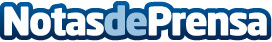 LACUNZA lanza dos novedosos insertables de leñaLACUNZA, empresa líder en el sector de estufas, cocinas y chimeneas de leña, lanza al mercado dos innovadores insertables de leña fruto de su motivación por la innovación y por dar respuesta a las necesidades del mercado. La empresa navarra, perteneciente al grupo Lacunza Kalor Group S.A.L., amplía de nuevo su gama de productos, esta vez con dos insertables de leña llamados Adour y NickelDatos de contacto:Itsaso IlintxetaResponsable de Marketing y Comunicación948563511Nota de prensa publicada en: https://www.notasdeprensa.es/lacunza-lanza-dos-novedosos-insertables-de-lena_1 Categorias: Nacional Interiorismo Navarra Ecología Consumo Otras Industrias http://www.notasdeprensa.es